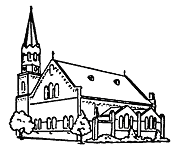 Protestantse gemeente te Zaamslag19 juli 2020, 10.00 uur5e zondag van de zomerDoorlopende lezing Romeinen 9-11 (3)voorganger: Ds Gerard de Langouderling: Debora Verlinde-de Ridderlector: Esther Verpoorte-Faasorganist: Johan Hamelinkstem: Lukas de PutterOrgelspel voor de dienst:"Aria" Hendrik AndriessenBegroeting en mededelingenVotum en gebedsstilteBemoediging en groetIntroïtus: Psalm 142: 1, 2, 4, 7Organist speelt de melodieLukas: Tot God de HEER hief ik mijn stem,ik riep tot God, ik smeekte Hem.Alles, alles wat mij benauwtheb ik de HERE toevertrouwd.Allen: Wanneer mijn geest in mij versmachtkent Gij mijn pad, staat Gij op wacht.Al mijn beweging gaat Gij na,waar ik ook ga, waar ik ook sta!Lukas: Tot U roep ik dat Gij, o HEER,mijn schuilplaats zijt, mijn tegenweer,mijn deel, mijn erve in het landder levenden, mijn onderpand.Allen: Al uw getrouwen roep ik saamals Gij mij zo hebt welgedaan,zij zullen horen hoe ik zinguw naam en uw rechtvaardiging.Organist speelt de melodieWet des Heren: de beslissende keuze 
(Deuteronomium 30:11-20)De geboden die ik u vandaag heb gegeven, zijn niet te zwaar voor u en liggen niet buiten uw be-reik. Ze zijn niet in de hemel, dus u hoeft niet te zeggen: “Wie stijgt voor ons op naar de hemel om ze daar te halen en ze ons bekend te maken, zodat wij ernaar kunnen handelen?” Ook zijn ze niet aan de overkant van de zee, dus u hoeft niet te zeggen: “Wie steekt de zee voor ons over om ze daar te halen en ze ons bekend te maken, zodat wij ernaar kunnen handelen?” Nee, die geboden zijn heel dichtbij, u kunt ze in u opnemen en ze u eigen maken; u kunt ze volbrengen. Besef goed, vandaag stel ik u voor de keuze tussen voorspoed en tegenspoed, tussen leven en dood. Wanneer u zich houdt aan de geboden van de HEER, uw God, zoals ik ze u vandaag heb gegeven, door hem lief te hebben, door de weg te volgen die hij wijst, en zijn geboden, wetten en regels in acht te nemen, dan zult u in leven blijven en in aantal toenemen, en dan zal de HEER, uw God, u ​zegenen​ in het land dat u in bezit zult nemen. Maar als u hem de rug toekeert en weigert te luisteren, als u zich ertoe laat verleiden neer te knielen voor ​andere ​goden​ en die te vereren, dan zeg ik u op voorhand dat u te gronde zult gaan. Uw verblijf aan de overkant van de Jordaan, in het land dat u in bezit zult nemen, zal dan van korte duur zijn. Ik roep vandaag hemel en aarde als getuigen op: u staat voor de keuze tussen leven en dood, tussen ​zegen​ en ​vloek. Kies voor het leven, voor uw eigen toekomst en die van uw nakomelingen, door de HEER, uw God, lief te hebben, hem te gehoorzamen en hem toegedaan te blijven. Dan zult u lang blijven wonen in het land dat hij uw voorouders ​Abraham, ​Isaak​ en ​Jakob​ onder ede heeft beloofd.Verootmoediging en genadeverkondigingGebed om verlichting met de Heilige GeestLiedboek 674Organist speelt de melodieLukas: O God, die op het Pinksterfeest uw Geest uitstort op alle vlees en uit de hemel nederdaalt op alle tong en taal, Allen: stort nu in ons het goede woord dat wordt gelooft in het gehoor en indaalt als een zoete wijn waarvan wij dronken zijn, Lukas: dat Jood en Griek en Arabier uw daden horen, nu en hier, dat U Romein en Aziaat in eigen taal verstaat! Allen: O stormwind die ons huis vervult, vuur dat zich over elk verdeelt, maak onze eigen woorden tot de eigen taal van God!Organist speelt de melodieBrammetjeSchriftlezing: Romeinen 9:30b – 10:1330Wat kunnen we hieruit nu opmaken? Hoewel ze er niet naar hebben gestreefd, zijn heidenen als rechtvaardigen aangenomen, op grond van hun geloof. 31Maar Israël, dat ernaar streefde door de wet rechtvaardig te worden, heeft dat niet bereikt. 32Wat is daarvan de oorzaak? Ze handelden alsof het van hun daden afhing, en niet van geloof. Ze zijn over de steen gestruikeld 33waarover geschreven staat: ‘In Sion leg ik een steen neer waarover men struikelt, een rotsblok waaraan men zich stoot. Maar wie in hem gelooft, komt niet bedrogen uit.’101Broeders en zusters, ik wens uit de grond van mijn hart en bid tot God dat ze zullen worden gered. 2Ik kan van hen getuigen dat ze God vol toewijding dienen, maar het ontbreekt hun aan inzicht. 3Omdat ze Gods gerechtigheid niet kennen, proberen ze hun eigen gerechtigheid te laten gelden en verlaten ze zich niet op Gods vrijspraak. 4De wet vindt zijn doel in Christus, zodat iedereen die gelooft rechtvaardig zal worden verklaard. 5Zeker, Mozes zegt over de rechtvaardigheid die op grond van de wet verkregen wordt: ‘Wie doet wat de wet voorschrijft, zal leven.’ 6En over de rechtvaardigheid die op grond van geloof geschonken wordt staat geschreven: ‘Zeg niet bij uzelf: Wie zal opstijgen naar de hemel?’ – en dat betekent: wie zal Christus naar beneden brengen? 7Of: ‘Wie zal afdalen naar de onderwereld?’ – en dat betekent: Christus bij de doden vandaan naar boven brengen. 8Maar ver-volgens zegt Mozes: ‘Het woord is dicht bij u, in uw mond en in uw hart’ – en dat betekent: de boodschap van het geloof die wij verkondigen, is dicht bij u. 9Als uw mond belijdt dat Jezus de Heer is en uw hart gelooft dat God hem uit de dood heeft opgewekt, zult u worden gered. 10Als uw hart gelooft, zult u rechtvaardig worden verklaard; als uw mond belijdt, zult u worden gered. 11Want de Schrift zegt: ‘Wie in hem gelooft, komt niet bedrogen uit.’ 12En er is geen onderscheid tussen Joden en andere volken, want ze hebben allen dezelfde Heer. Hij geeft zijn rijke gaven aan allen die hem aanroepen, 13want er staat: ‘Ieder die de naam van de Heer aanroept, zal worden gered.’Liedboek 759Organist speelt de melodieOuderling: Gods kinderen op aardezij wand'len in het licht,omdat zij gerechtvaardigdzijn voor zijn aangezicht.Zij leven Hem ter ere,zijn naam hun lieve lust.Zij sterven in de Here,zij slapen zo gerust.Zij slapen en ontwakenals in een ogenblik.God zal hen wakker maken,Hij waakt voor hun geluk.Zo worden zij veranderdtot eerlijkheid en eer.Zij geven zich uit handenen leven in den Heer.Organist speelt de melodiePreekOrgelspel: "O Heilige Geest daal op ons neer" WH. ZwartLiedboek 966Organist speelt regel 1 van de melodieVoorganger: Het heil des hemels werd ons deelalleen door Gods genade.Organist speelt regel 3 en 4 van de melodieVoorganger: Wij werkten en wij wonnen veel,maar alle winst bleek schade.Organist speelt regel 5 van de melodieVoorganger: 't Geloof ziet Jezus Christus aan:Organist speelt regel 6 en 7 van de melodieVoorganger: wat Hij deed is genoeg gedaanvoor al wie leeft op aarde.Organist speelt regel 1, 2, 3 en 4 van de melodieVoorganger: Geen mens kon ooit des Heren wet,der mensen maat vervullen;toen heeft de Zoon zich ingezetom God en onzentwilleen kwam tot ons, een mens als wij,maar zonder zonde, waarlijk vrij,de mens van den beginne.Organist speelt regel 5, 6 en 7 van de melodieVoorganger: Om Hem rechtvaardigt nu de Heerhet leven van ons allen.God is op ons niet toornig meer,maar ziet met welgevalleneen volk, gedoopt in Christus' doop,verenigd in geloof en hoopen liefde tot elkander.Want wie hier leeft op zijn gezag,die is voor God rechtvaardig,hij vindt zijn handen elke dagtot goede werken vaardig;als nieuw wordt rond hem het bestaanen in hem vangt het voorjaar aanvan 's Heren nieuwe aarde.Organist speelt regel 1 van de melodieVoorganger: Lof Vader, Zoon en Heil'ge Geest,Hem die voor alle tijdenons heeft geroepen tot zijn feest,die zeer ons zal verblijden.Ja, ons verlangen wordt vervulden onze mens'lijkheid onthuld,zij is in God voleindigd.Organist speelt de melodieDankzegging, voorbede, stil gebed, Onze VaderSlotlied: Lied 316Organist speelt de regels 1, 2 en 3 van het liedOuderling: Het woord dat u ten leven riep is niet te hoog, is niet te diep voor mensen die ’t zo traag beamen. Het is een teken in uw hand, een licht dat in uw ogen brandt. Het roept u dag aan dag bij name.Het is niet aan de overzij.Wat zegt gij dan: wie zal voor mijde wijde oceaan bevaren,wie brengt van de overkant der zeede schat der diepe wijsheid mee,die 's levens raadsel kan verklaren?Het is ook in de hemel niet,hoe vaak gij ook naar boven zieten droomt van bovenaardse streken.Wat gij ook in de sterren leest,alleen de Geest beroert de geest,alleen het woord kan 't hart toespreken.Het woord van liefde, vrede en recht is in uw eigen mond gelegd, is in uw eigen hart geschreven. Rondom u klinkt de stem van God: vrijspraak, vertroosting en gebod, vlak vóór u ligt de weg ten leven.Organist speelt de melodie van het liedZegenGemeente (zegt): Amen.Orgelspel na de dienst:  "Toccata in E minor" E. Gigout